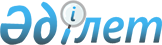 Арақтарға және айрықша арақтарға, күштілігі жоғары ликер-арақ бұйымдарына 2019 жылға арналған ең төмен бөлшек сауда бағаларын белгілеу туралыҚазақстан Республикасы Үкіметінің 2019 жылғы 21 ақпандағы № 80 қаулысы.
      "Этил спирті мен алкоголь өнімінің өндірілуін және айналымын мемлекеттік реттеу туралы" 1999 жылғы 16 шілдедегі Қазақстан Республикасының Заңы 3-1-бабының 5-1) тармақшасына сәйкес Қазақстан Республикасының Үкіметі қаулы етеді:
      1. Арақтарға және айрықша арақтарға, күштілігі жоғары ликер-арақ бұйымдарына 2019 жылға арналған ең төмен бөлшек сауда бағалары литріне 1 923 теңге мөлшерінде белгіленсін.
      2. Осы қаулы алғашқы ресми жарияланған күнінен кейін күнтізбелік он күн өткен соң қолданысқа енгізіледі.
					© 2012. Қазақстан Республикасы Әділет министрлігінің «Қазақстан Республикасының Заңнама және құқықтық ақпарат институты» ШЖҚ РМК
				
      Қазақстан Республикасының
Премьер-Министрі 

Б. Сағынтаев
